Муниципальная бюджетная образовательная организациядополнительного образования«Детский образовательно-оздоровительный Центр «Кристалл»Конспект открытого занятияЛуковичные растения. Посадка, уход, размножение.Автор работы:Руденко Наталия Владимировна Педагог дополнительного образованияУварово 2016Пояснительная записка.Природа - важнейшее средство воспитания и развития детей. Эстетическое восприятие природы вызывает у детей чувства бережного, заботливого отношения к растениям, животным, стремление приумножать и ухаживать за ними. Не каждый может стать художником или дизайнером, но каждый в состоянии научиться понимать истинную красоту, которая в свою очередь, преображает, делает человека добрее. В этом помогает общение с живой природой – неиссякаемым источником вдохновения.Методическая разработка конспекта открытого занятия эколого-биологической направленности, нацелена на формирование у обучающихся экологической культуры, путём изучения растений из семейства луковичные.Данную разработку можно использовать при реализации дополнительных общеобразовательных программ по экологии, а так же школьных программ по Окружающему миру, Биологии. Тип: Комбинированный урок приобретения учащимися новых знаний и формирования умений и навыков.Продолжительность занятия 45 минут. Методическая разработка предназначена для детей 6- 10 лет, дополнительной подготовки обучающихся не требуется.Актуальность: луковичные цветочные и овощные культуры могут быть использованы на уроках для организации и проведения практических работ, опыты с которыми можно проводить в течение всего года обучения. Знания, полученные обучающимися на занятиях, могут быть применены в повседневной жизни, в том числе и для облагораживания территории вокруг школы. Новизна: занятие комплексное,  направлено на интеграцию разных видов деятельности обучающегося, охватывает основные направления его развития.Цель урока: познакомить обучающихся с растениями из семейства луковичные, способами размножения, посадки и ухода за ними на примере лука репчатого, чеснока, лилии, гиппеаструма.Задачи:Образовательные: сформировать у обучающихся понятия о луковичных цветочных и овощных культурах, о строении луковиц, о способах их размножения (семенной, делении луковицы, посадка целой луковицы), правилах посадки и ухода за ними.Развивающие: способствовать развитию умения наблюдать, сравнивать, анализировать, обобщать и систематизировать, работать самостоятельно и в группах.Воспитательные: создание оптимальных условий для воспитания у обучающихся уважения к труду, желания участвовать в трудовом процессе.Профориентационная: формирование знаний у обучающихся, необходимых для профессий сельскохозяйственной отрасли – растениеводства.Формы организации познавательной деятельности учащихся: групповая работа.Тип урока: Комбинированный урок приобретения учащимися новых знаний и формирования умений и навыков.Понятия и термины: луковичные растения, запасные питательные вещества, донце, чешуи, чешувание, бульбы, луковицы-детки, семена, побег, технология выращивания, посадка, рассада, полив, дезинфекция, перманганат калия.Оборудование и материалы: ящики с землей, цветочные горшки, совки, лейки, клеенка, палочки, схема строения луковицы, технологическая карта посадки семян, луковиц, чешуй лилий, тарелки для семян, луковицы ( гиппеаструма, лилий, чеснока, лука репчатого), полиэтиленовые пакеты с песком, изображение луковичных растений.Методы обучения: объяснительно-иллюстративный, практический.Методические приёмы: беседа, объяснение нового материала, демонстрация схемы строения луковицы, технологических карт и натуральных объектов.План занятия1.Организационный момент.1.1. Приветствие. Представление себя детям.1.2 .Подготовка аудитории к работе.2.Основная часть.2.1. Вступительное слово педагога.2.2. Постановка целей и задач, озвучивание плана мероприятия.2.3. Изучение нового материала о растениях из семейства луковичные.2.4. Физкультминутка.2.5.Повторение правил по технике безопасности перед началом работы.2.6. Практическая работа – посадка семян лука, чешуй лилии, луковиц гиппеаструма..3.Подведение итогов.3.1. Расстановка ящиков с посаженными растениями на столе.3.2. Уборка рабочего места.3.3. Анализ проделанной работы.Ход занятия.Список литературы:В.Вакуленко «Справочник цветовода», М., «Колос», 1996В.Воронцов «Комнатные растения», М., ЗАО «Фитон+», 1999М.Ф. Киреева, В.П. Грязева «Цветоводство в сельской местности», М., РОСАГРОПРОМИЗДАТ, 1989Д.Б. Кудрявцев «Как вырастить цветы», М., Просвещение,1987Ф. Мак- Миллан Броуз «Размножение растений», М., Мир, 1992Е.Я. Мигунова перевод «Современная усадьба», «РИПОЛ КЛАССИК», издание на русском языке,1997В.Симоненко «Технология. 5 класс» М., «Вента-Граф», 2001Журналы «Любимая дача», ЗАО «ЭДТПРЕСС-КОНЛИГА»Журналы «Мой прекрасный сад» М., «Издательский дом «Бурда»»Журналы «Сад своими руками»Сайты:http://yandex.ru/yandsearch?text=многолетние+цветы+для+ дачи http://yandex.ru/yandsearch?text=однолетние+растенияhttp://yandex.ru/yandsearch?text=петунияhttp://yandex.ru/yandsearch?text=ландшафтный+дизайнПриложенияПриложение 1. 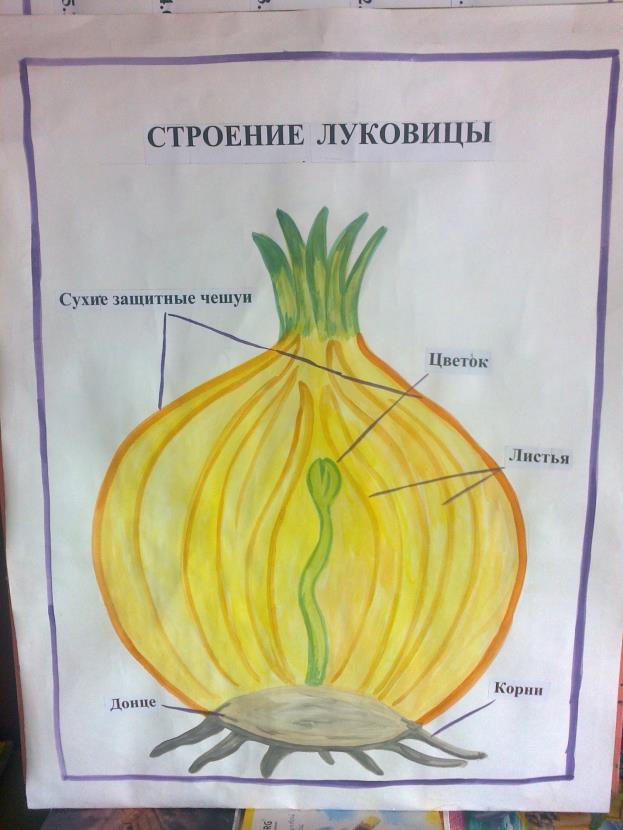 Схема строения луковицы.Приложение 2. 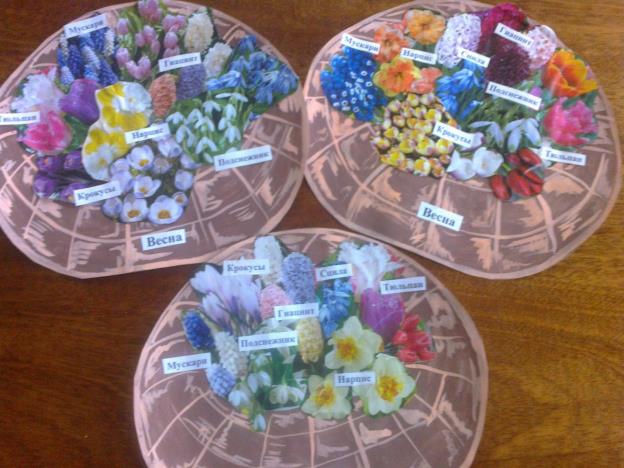 Весенние луковичные растения.Приложение 3. 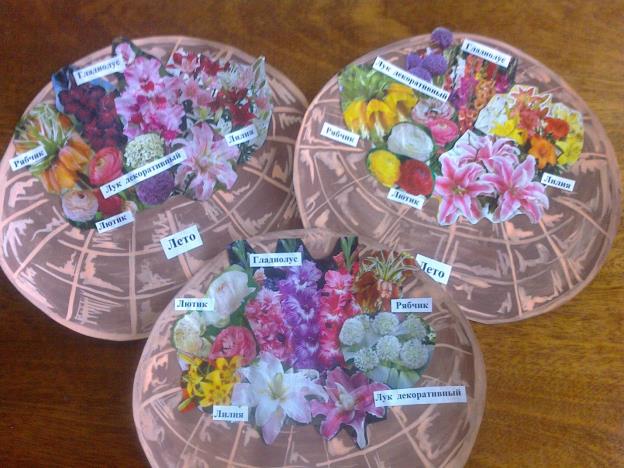 Летние луковичные растения.Приложение 4. 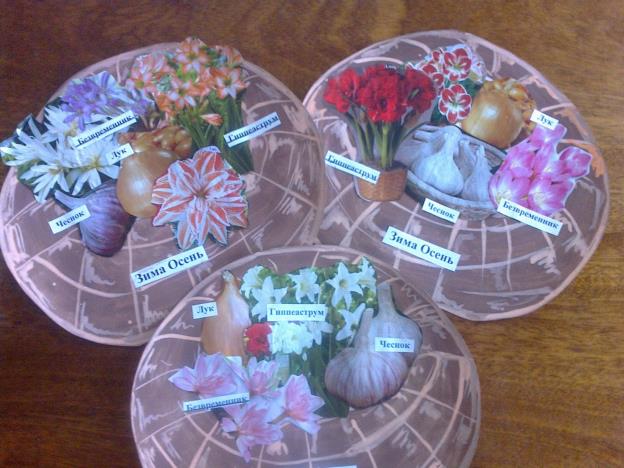 Осенние и зимние луковичные растения.Приложение 5. 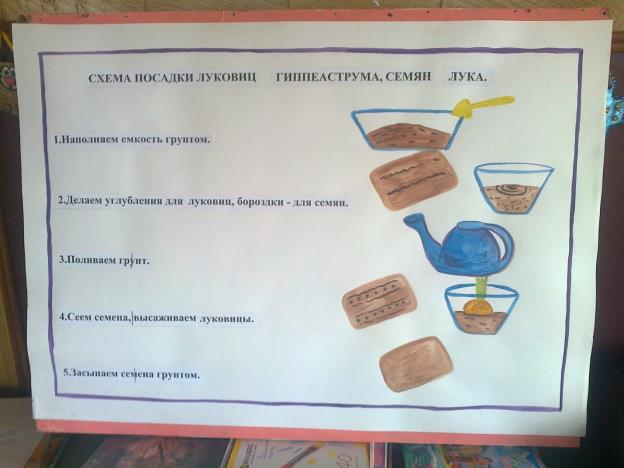 Технологическая карта – схема посадки семян, луковиц, чешуй лилий.Приложение 6. 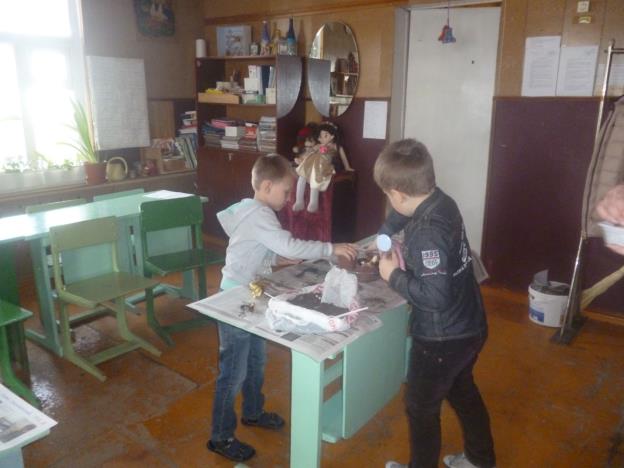 Практическая работа по посадке растений.№ п/пЧасти занятияОрганизационно-методические указанияДлительность11.1.1.2.2.2.1.2.2.2.3.2.4.2.5.2.6.3.3.1.3.2.Организационный момент.Приветствие. Представление себя детям.Подготовка аудитории к работе.Основная часть.Вступительное слово педагогаПостановка целей и задач, озвучивание плана мероприятия.Изучение нового материала о растениях из семейства луковичные.Физкультминутка.Повторение правил по технике безопасности перед началом работы.Практическая работа – посадка семян лука, чешуй лилии, луковиц гиппеаструма.Подведение итогов.Расстановка ящиков с посаженными растениями на столе. Уборка рабочего места.Анализ проделанной работы.В кабинете на столах расставлены ящики с землей, цветочные горшки, полиэтиленовые пакеты с песком, лейки  с водой, на тарелках разложен посадочный материал(семена лука, луковицы растений).Столы застелены клеенкой. Для детей приготовлены салфетки. На стенде – схема лук, технологическая карта с изображением пошагового руководства посадки лука.  -Добрый день, мои юные друзья! - Ребята, на уроке не выкрикиваем, а поднимаем руку. Когда говорит один, другие молчат. Если что то не получается, обращаетесь за помощью ко мне.На нашей планете много разнообразных растений. Каждое из них уникально. В пустыне, где нет воды, растут кактусы. В их содержится много влаги.  А чтобы животные, которые хотят пить, не причинили им вред, у кактуса есть иголки. На севере, где холодно, растут очень выносливые растения, они не боятся сильных морозов и за короткое лето у них успевают вызреть семена. А некоторые растения не имеют прочного стебля, и для того чтобы дотянуться до солнца, они используют приспособления усики. Например, виноград.Много растений на планете, всех не перечислишь. На этом занятии сегодня мы с вами познакомимся с интересными  представителями природы – луковичными. Изучим правила посадки и ухода за этими растениями. Тема нашего занятия: «Луковичные. Посадка. Уход. Размноженние». Наш урок будет состоять из нескольких частей. Вначале теоретическая часть, во время которой мы рассмотрим схему строения луковицы, познакомимся с представителями из семейства луковичных. Небольшой перерыв - физкультминутка. Затем практическая часть по посадке растений.-С древних времен человечеству известны представители луковичных. Люди используют их в пищу и как лекарственное средство, украшают ими свой сад и жилище. Эти растения уникальны. Чтобы понять, в чем их уникальность, давайте посмотрим на схему строения луковицы (Приложение 1). У луковицы есть донце – это  стебель, на котором крепятся видоизмененные листья – мясистые чешуи. В середине луковицы расположена почка, из которой вырастает наземная часть.А какие луковичные растения вы знаете?Дети называют названия растений. -Весной первыми зацветают подснежники, тюльпаны, нарцыссы, мускари, гиацинты и т.д. На огороде можно нарвать перышки зеленого лука.  Посмотрите в весеннюю корзинку, все перечисленные цветы там (Приложение 2).Летом собираем урожай лука репчатого и чеснока, на клумбах распускаются королевы – лилии, гладиолусы, декоративные луки и чесноки. Посмотрите в корзинку «Лето» (Приложение 3).Осенью, когда вся природа готовится к зиме, зацветают безвременник и т.д.Зимой луковичные радуют нас своими цветами дома. Это гиппеаструм, кливия (Приложение 4).Вот мы свами и познакомились с некоторыми представителями семейства луковичные. А теперь мы будет учиться сажать эти растения разнообразными способами. Мы посадим семена лука, луковицы гиппеаструма, научимся разножать лилию с помощью чешувания.Прежде чем приступить к работе, нужно размяться. Физкультминутка.Потрудились - отдохнемВстанем - глубоко вздохнем,Руки в сторону, вперед,Влево, вправо, поворотТри наклона, прямо встать,Руки вниз и вверх поднять.Руки плавно опустилиВсем улыбки подарили.Правила по технике безопасности.-землю насыпать специальными совочками;-углубление делать палочкой, а не пальцами рук;-наполненные грунтом  стаканчики, рассадочные ящики не ставить на край стола;-поливать стаканчики с грунтом в специальном поддоне;-воду не проливать-семена растений, луковицы и землю на вкус не пробовать;-после работы помыть руки.Чтобы вам было понятнее как сажать растения, я для вас разработала технологическую карту – схему посадки семян, луковиц, чешуй лилий. На этой карте изображена пошаговая последовательность посадки. Обращайте на нее свое внимание, если, что то забудете (Приложение 5).Работа технологической картой;1 карточка - насыпаем землю в стаканчик, рассадочный ящик, песок в полиэтиленовый мешок.2 карточка - проводим бороздки или делаем лунку палочкой для посадки семян. 3 карточка – поливаем землю, песок.4 карточка - кладем семена, очищаем луковицы гиппеаструма от сухих чешуй, делим луковицы лилий на чешуи. 5 карточка - засыпаем лунки с семенами землей, луковицы гиппеаструма немного заглубляем в земле, чешуи лилий кладем во влажный песок.Учащиеся с помощью педагога устанавливают ящики с растениями на столе, маркируют посадки бирками с названиями растений. Обучающиеся вместе с педагогом убирают рабочие места.- Ребята, понравилось вам наше занятие?Дети отвечают.-Какие луковичные растения вы узнали? Чем отличаются луковичные от других растений? Как правильно сажать и ухаживать за луковичными растениями?Дети по очереди отвечают на вопросы.-Ребята мы сегодня с вами выполнили очень большой объем работы. Узнали чем отличаются луковичные от других растений, познакомились с разнообразными видами луковичных растений, научились сажать и ухаживать за ними. Теперь на следующих уроках нам нужно будет поливать наших маленьких зеленых питомцев, а когда на улице установится постоянная теплая погода, мы посадим растения на нашу клумбу.Всем большое спасибо! 1 мин.1 мин.1 мин.2 мин.3 мин.10 мин.2 мин.3 мин.10 мин.2 мин.10 мин.